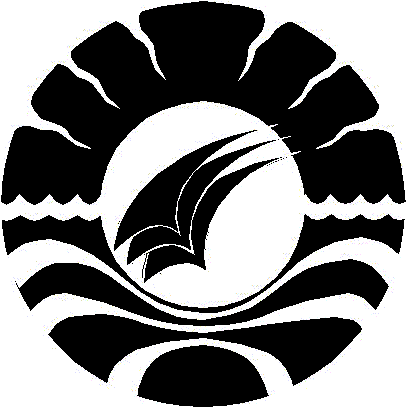 MENINGKATKAN KEMAMPUAN MEMBACA PEMAHAMAN MELALUI STRATEGI KWL (KNOW WANT TO LEARN) PADA MURIDTUNADAKSA KELAS IV DI SLB NEGERI SIDENRENG RAPPANGSKRIPSIDiajukan Untuk Memenuhi Syarat Persyaratan GunaMemperoleh Gelar Sarjana Pendidikan Pada Program Pendidikan Luar BiasaStrata Satu Fakultas Ilmu PendidikanUniversitas Negeri MakassarOleh :KURNIAWAN SANDY NAJA1145040066PROGRAM STUDI PENDIDIKAN LUAR BIASAFAKULTAS ILMU PENDIDIKANUNIVERSITAS NEGERI MAKASSAR2018